≪シニアのための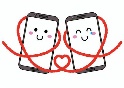 スマホ教室開催！≫市内にお住まいで、高齢者のみなさんを対象にスマートフォン教室を開催します。離れたご家族とのテレビ電話や電話で買い物など、便利なスマートフォンですが、いざ使いこなすと難しいですよね。基本操作はもちろんですが、写真や地図、LINE、インターネットの使い方や便利な活用方法などを学びます。日　時：5月１７日（水）　①10：00～11：30　（二本松地域と安達地域の方）　　　　　　　　　　　　　②14：00～15：30　　　　　　　　6月１５日（木）　③10：00～11：30　（岩代地区と東和地域の方）　　　　　　　　　　　　　④14：00～15：30　　　　　　　　　　　　　　　※定員各１０名内　容：基本操作・写真・地図・LINE・インターネット（各回とも同じ内容です）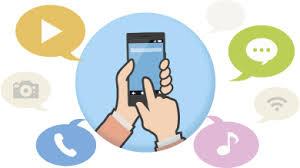 会　場：①②　安達支所　第１会議室　　（油井字濡石1-2）　　　　③④　道の駅「ふくしま東和」　（太田字下田2-3）参加料：無料対　象：①②は二本松地域・安達地域の方で６０歳以上　　　　③④は岩代地域・東和地域の方で６０歳以上機種は問いませんスマートフォンお持ちでない方は貸出可能です申込み：二本松市社会福祉協議会本所の窓口か電話での申し込み　　氏名・住所・電話番号・スマートフォンの有無を確認します。　　　　令和５年４月３日（月）から申込開始、定員になり次第締め切りとさせていただきます。（土日を除く）　　　　二本松市社会福祉協議会　地域福祉課　　　　　　　　ボランティアセンター　　電話　２３－７８６７まで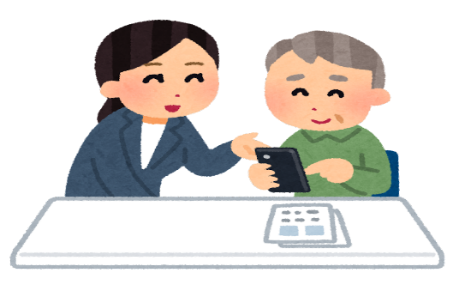 講師はスマホアドバイザーが講師を務めます